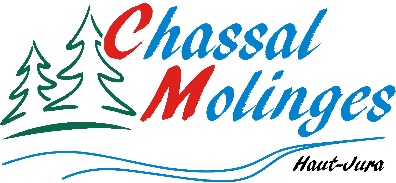 La réunion du Conseil municipal se déroulera dans la salle du conseil de la mairie de MolingesJ’ai l’honneur de vous inviter à participer à la réunion du Conseil Municipal qui aura lieu, dans la salle du conseil à la mairie de MOLINGESLe LUNDI 5 DECEMBRE à 19 H 30 À MOLINGESVeuillez agréer, l’assurance de mes meilleurs sentiments.Le Maire - Jean-François DEMARCHIORDRE DU JOUR1 – Bornes « IRVE » recharge de véhicules électrique2 – Dossier Espace public : Validation APD + demande de subvention 3 – Dossier Diagnostique système Assainissement Molinges : Demande de subvention 4 – DPU Maison Mme CRETIN5 – Programmation 20236 – Délibération pour le contrat de travail d’Edith Noyaux7 – Délibération changement de nomenclature comptable (M57)8 – Délibération pour extinction dette – Facture eau M499 – Délibération Décision modificative M4910 – Remerciement Jura Sud pour la Subvention11 – Subvention Téléthon12 – Congés de fin d’année – Fermeture de la mairie 13 – Vœux du Maire le 13 Janvier 2023